Г1адамасул т1адег1анлъи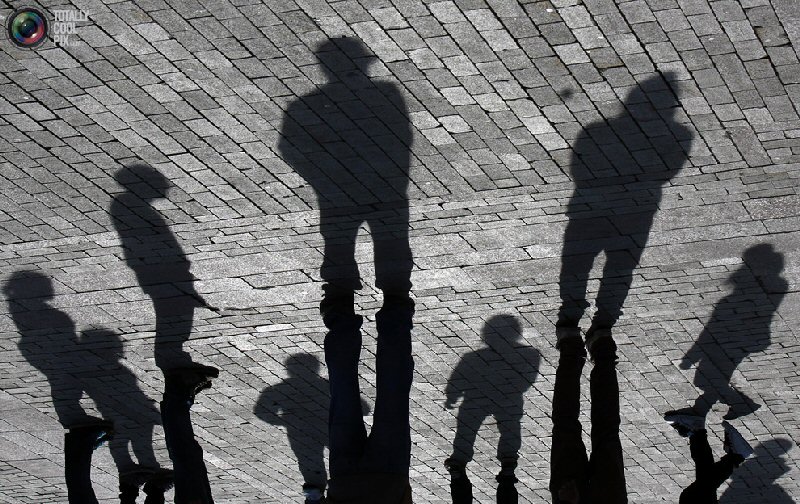 Раг1ад г1адаб жойин бугеб,Мун вортанаг1ан лъутулеб,Мун лъутанаг1ан вортулеб.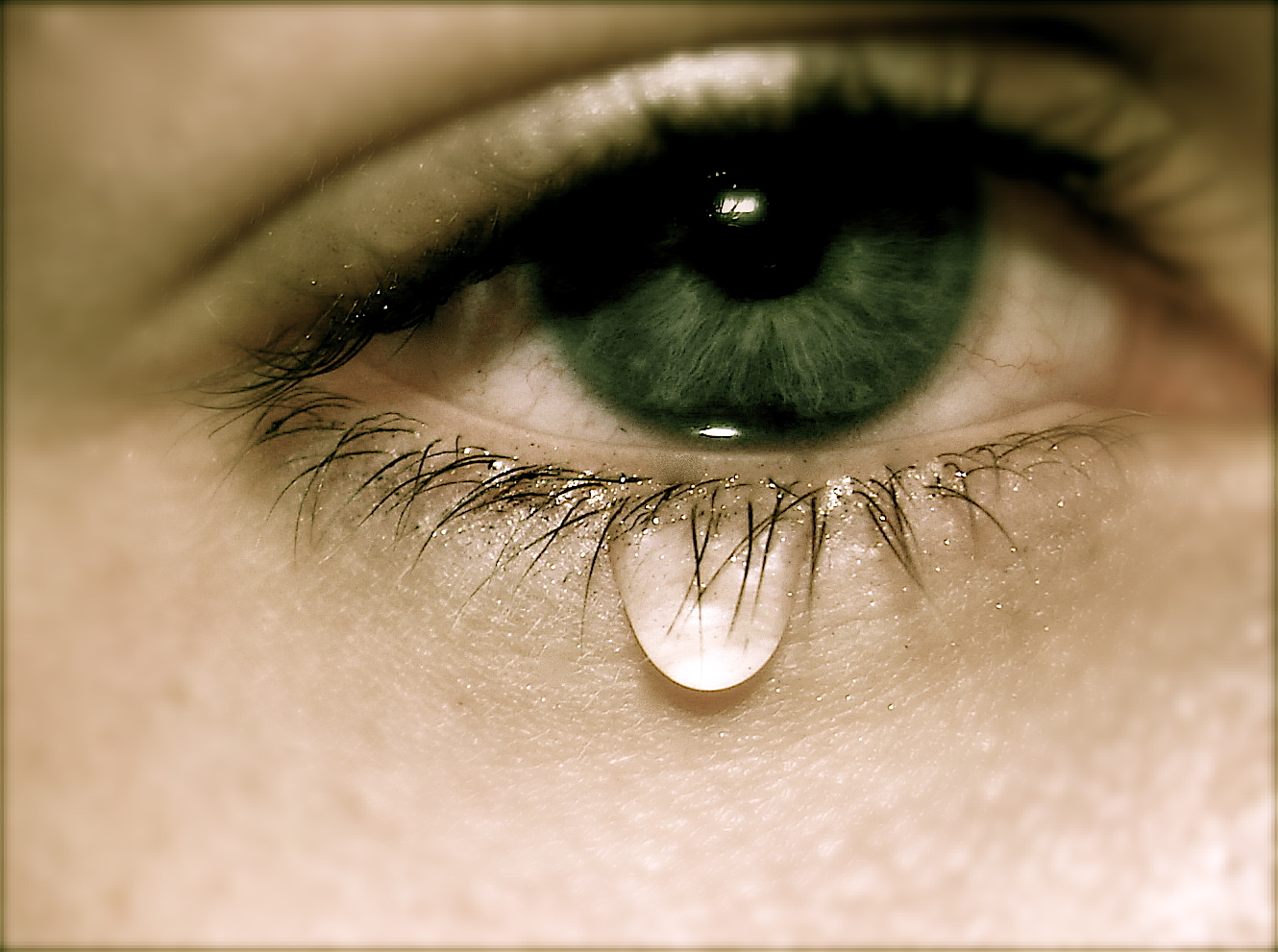 Мазлумасул рек1ел унтиТушман ч1валеб ч1ор бук1ин лъай,Ятимасул берзул маг1уЗагьру бук1ин к1очон тоге.Дурго гъванща бухулеб мац1Рахасги бан жаниб хьихье.Халкъалдехун бугеб жах1даЖулица къват1ибе лъухье.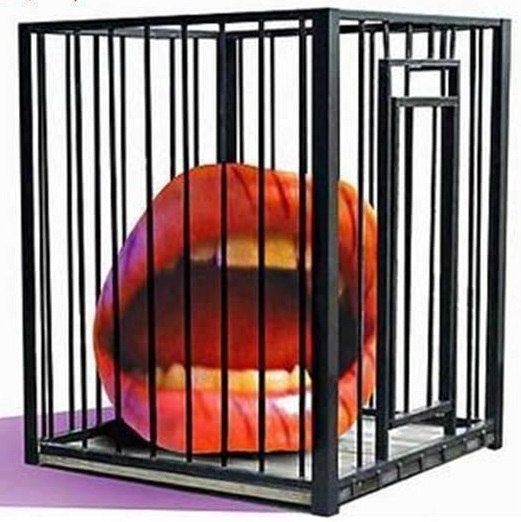 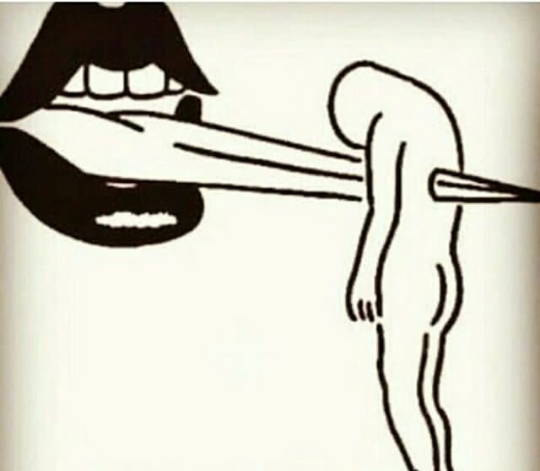 Гуллил ругъун г1емерисебМоц1идасан сахлъун уна,Мац1алдасан щвараб ругъунЩибуниги лъилъуларо.Воре, дуца гьалмагъасеГьев рехизе гвенд бухъуге,Бухъаралъув мунго ккола – Кици гьедин бач1ун буго.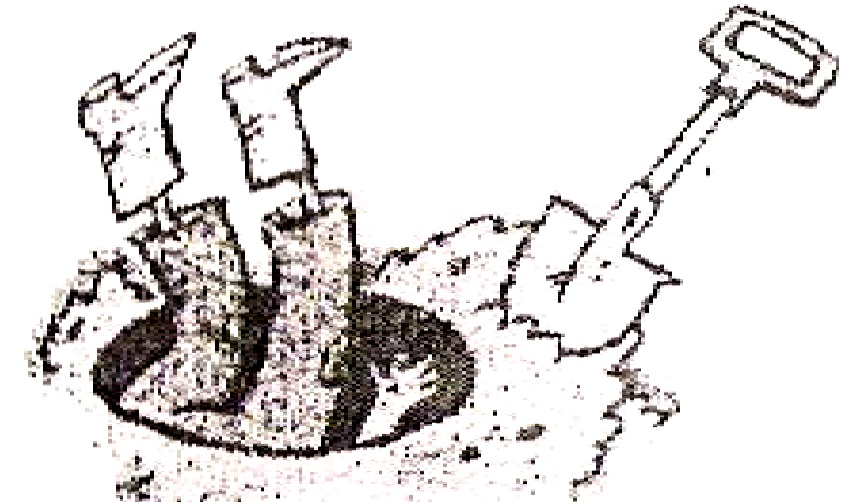 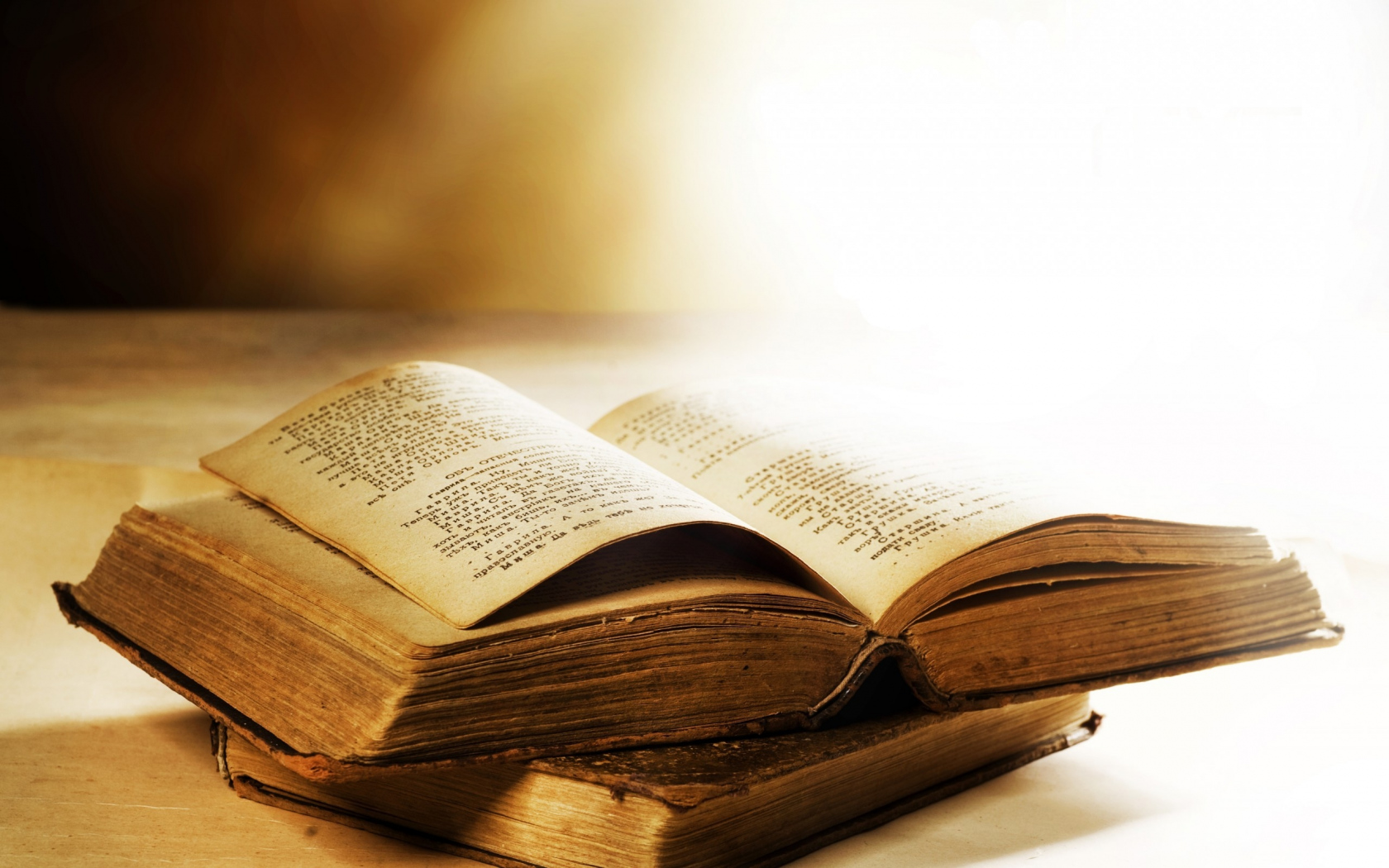                    Дуца гьалмагълъун ккве квер г1ат1идаб   т1ехь,Кида бокьаниги, дуй пайда кьолеб.